Práce pro žáky ze skupiny pí Slovákové!!!!!lenka.slovakova@borovskeho.czA pokračuje naše jízda s anglickými předložkami. Vytrvejte, těším se na Vás .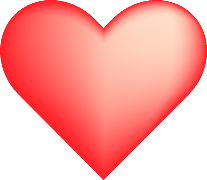 Cvičení v pracovním sešitě str. 43 cv. 5,6  – buď využijte následující tabulky, kam můžete rovnou psát nebo vyplňte v pracovním sešitě, ofoťte a pošlete.cv.5.			 t- true – pravda			f – false - ležcv.6.on -na    in – v 	under – pod	behind – za	next to – vedlebetween – meziZahrajte si krátký písemný fotbal – Pamatuješ? Hráli jsme ve škole.Vykopnu první slovo a ty se navážeš se svými ostatními slovy.Např. dog, green, nice, easter,……………………Stačí, když napojíš 15 vlastních anglických slov.Vykopávám – teacher,……………………Dobrovolný úkol, jen pro ty, co se nudí - napiš název profese.A 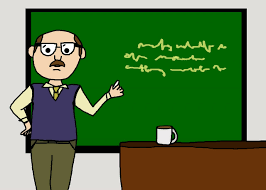 B 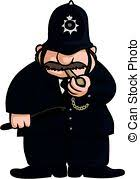 C 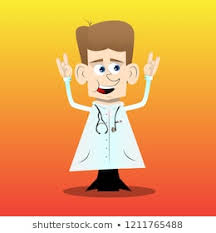 D   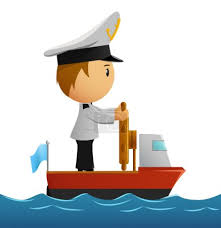 E     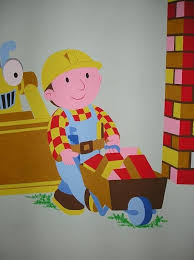 1t2f3456781on234567